J E D Á L N Y   L Í S T O K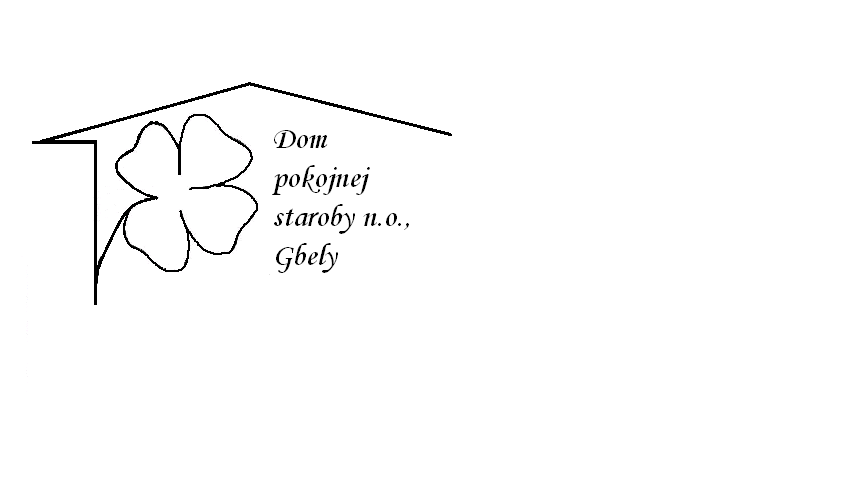 Od 14.06.2021     do 18.06.2021  Pondelok   14.06.:    polievka – MilanskáA – Štefanská, slovenská ryža    Utorok       15.06.:     polievka – Zeleninová A – Prírodný bravčový rezeň, volské oko, varené zemiaky Streda       16.06.:    polievka – Vývar s drobkami A – Pečeňová omáčka, knedľa kysnutá Štvrtok       17.06.:   polievka – KarfiolováA – Pečené kuracie stehno, ryža, kompót          Piatok       18.06.:   polievka – Hrachová A – Bravčové rizoto, uhorkaKolektív zamestnancov Domu pokojnej staroby n. o., Gbely Vám praje ,,Dobrú chuť!“.Obedy sa prihlasujú do 13. hod.Zmena jedál vyhradená.Alergény:1-obilniny, 2-kôrovce, 3-vajcia, 4-ryby, 5-arašidy, 6-sojové zrná, 7-mlieko, 8-orechy, 9-zeler, 10- horčica, 11-sezamové semená, 12-kysličník siričitý a siričitany